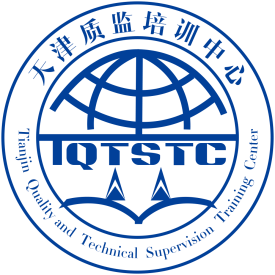 检验检测机构人员培训登记表□检验人员   □抽样人员   □内审员（取证）   □内审员（换证）   □负责人检验检测机构人员培训登记表□检验人员   □抽样人员   □内审员（取证）   □内审员（换证）   □负责人检验检测机构人员培训登记表□检验人员   □抽样人员   □内审员（取证）   □内审员（换证）   □负责人检验检测机构人员培训登记表□检验人员   □抽样人员   □内审员（取证）   □内审员（换证）   □负责人检验检测机构人员培训登记表□检验人员   □抽样人员   □内审员（取证）   □内审员（换证）   □负责人检验检测机构人员培训登记表□检验人员   □抽样人员   □内审员（取证）   □内审员（换证）   □负责人检验检测机构人员培训登记表□检验人员   □抽样人员   □内审员（取证）   □内审员（换证）   □负责人检验检测机构人员培训登记表□检验人员   □抽样人员   □内审员（取证）   □内审员（换证）   □负责人检验检测机构人员培训登记表□检验人员   □抽样人员   □内审员（取证）   □内审员（换证）   □负责人姓名身份证号身份证号照片文化程度性别职称照片工作单位手机照片单位地址Email单位联系人联系人手机联系人手机座机检验工种（仅检验人员填写）（仅检验人员填写）（仅检验人员填写）（仅检验人员填写）（仅检验人员填写）（仅检验人员填写）（仅检验人员填写）（仅检验人员填写）负责人职务（仅负责人填写，应填写“质量负责人”“技术负责人”或“授权签字人”。）（仅负责人填写，应填写“质量负责人”“技术负责人”或“授权签字人”。）（仅负责人填写，应填写“质量负责人”“技术负责人”或“授权签字人”。）（仅负责人填写，应填写“质量负责人”“技术负责人”或“授权签字人”。）（仅负责人填写，应填写“质量负责人”“技术负责人”或“授权签字人”。）（仅负责人填写，应填写“质量负责人”“技术负责人”或“授权签字人”。）（仅负责人填写，应填写“质量负责人”“技术负责人”或“授权签字人”。）（仅负责人填写，应填写“质量负责人”“技术负责人”或“授权签字人”。）从事相关专业检验检测工作简历工作单位意见（公章）年   月   日（公章）年   月   日（公章）年   月   日（公章）年   月   日（公章）年   月   日（公章）年   月   日（公章）年   月   日（公章）年   月   日所需材料1.身份证复印件1张。1.身份证复印件1张。1.身份证复印件1张。1.身份证复印件1张。1.身份证复印件1张。1.身份证复印件1张。1.身份证复印件1张。1.身份证复印件1张。所需材料2.本人近期一寸免冠彩照2张（含本表贴1张）。2.本人近期一寸免冠彩照2张（含本表贴1张）。2.本人近期一寸免冠彩照2张（含本表贴1张）。2.本人近期一寸免冠彩照2张（含本表贴1张）。2.本人近期一寸免冠彩照2张（含本表贴1张）。2.本人近期一寸免冠彩照2张（含本表贴1张）。2.本人近期一寸免冠彩照2张（含本表贴1张）。2.本人近期一寸免冠彩照2张（含本表贴1张）。注：工作单位应确保所提供信息的真实有效。内审员换证须提供原证书复印件1张。注：工作单位应确保所提供信息的真实有效。内审员换证须提供原证书复印件1张。注：工作单位应确保所提供信息的真实有效。内审员换证须提供原证书复印件1张。注：工作单位应确保所提供信息的真实有效。内审员换证须提供原证书复印件1张。注：工作单位应确保所提供信息的真实有效。内审员换证须提供原证书复印件1张。注：工作单位应确保所提供信息的真实有效。内审员换证须提供原证书复印件1张。注：工作单位应确保所提供信息的真实有效。内审员换证须提供原证书复印件1张。注：工作单位应确保所提供信息的真实有效。内审员换证须提供原证书复印件1张。注：工作单位应确保所提供信息的真实有效。内审员换证须提供原证书复印件1张。